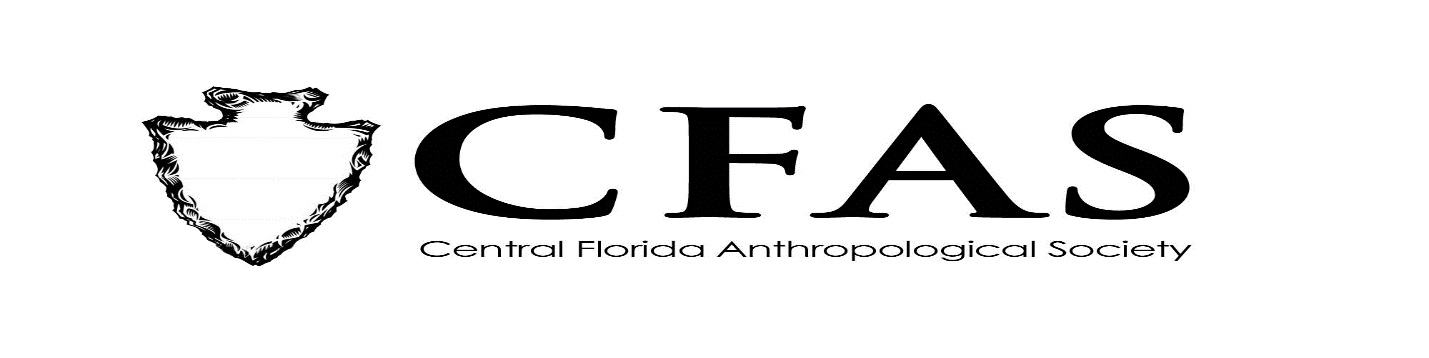 AgendaGeneral MeetingFebruary 17, 2020WelcomeMeeting ConvenesOfficer Reports:President (Deborah L. Bauer)Vice President  (Edward González-Tennant)Secretary (Susan Harrington)Media Relations Liaison (Richard J. Ott) Old Business: Election of 2020 Officer SlateNew Business2019-2020 Guest Lecture Series Speaker:  Ms. Tracy Lovingood – “Overturning the Turnbull Settlement of New Smyrna Beach: Artifact Analysis of the Old Stone Wharf “General Announcements:-March 2020 Speaker: TBA      . Adjournment